Demokratie und Informatik →  Gerechtigkeit?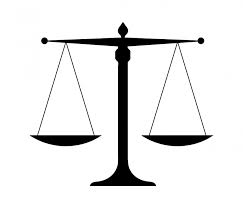 InhaltsverzeichnisA Überblick	2B Lernaufgabe	3C Bezug zum Rahmenlehrplan	10D Anhang	12A ÜberblickB LernaufgabeDemokratie und Informatik  Gerechtigkeit ?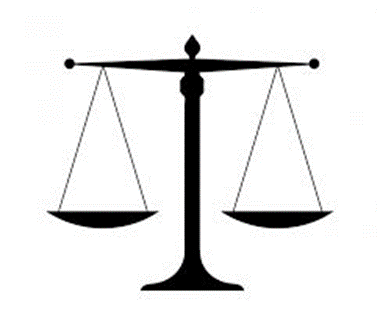 Abbildung 2: Waage-Gerechtigkeit-Gesetz, no-longer-here, Lizenz CC0 1.0, PixabayText-1:Eine Grundlage von Demokratie bildet die gerechte Verteilung von Resourcen innerhalb einer Gemeinschaft. Gruppen können Familien, Vereine, Parteien oder andere Organisationen einer Gesellschaft sein. Einfache Verteilungsfragen können durch eine simple Division gerecht gelöst werden. Teste dies innerhalb der folgenden Python-Codezeilen durch Veränderung der Variablenwerte: Python-Code-1 [in]:anzahl_gruppen = 4resource = 100verteilte_menge = resource / anzahl_gruppenprint (verteilte_menge)Python-Code-1 [out]:25.0Text-2:Eine Besonderheit im Zusammenhang politischer Teilhabe bildet die Verteilung von Sitzen in parlamentarischen Gremien wie Gemeinderäten, Länderparlamenten oder dem Bundestag. Dort hat jeder wahlberechtigte Bürger eine Stimme und die Sitze sollen gerecht gemäß der Stimmenanteile an die Gruppierungen / Parteien verteilt werden, die sich zur Wahl gestellt haben. Dabei ergibt sich ein Problem: Python-Code-2 [in]:parteien = ("Gruene","Linke","SPD","CDU","FDP","AFD")stimmen = [5012, 4444, 2336, 5265, 2356, 4390]  # Beispielwerte -> diese kannst du durch 								Ergebnisse aus deinem Wahlkreis ersetzensitze = [0,0,0,0,0,0]anzahl_sitze = [30]                   # Beispielwertgesamtstimmen = 0for i in range(0,len(stimmen)):   gesamtstimmen += stimmen[i]for i in range(0,len(stimmen)):    sitze[i] = stimmen[i] * anzahl_sitze[0] / gesamtstimmen    print (parteien[i], "=", sitze[i], "Sitze")Python-Code-2 [out]:Gruene = 6.316850817123892 SitzeLinke = 5.600974667058774 SitzeSPD = 2.9441667016762594 SitzeCDU = 6.635718186783179 SitzeFDP = 2.9693736083686932 SitzeAFD = 5.532916018989203 SitzeText-3:Ein Sitz ist unteilbar! Was tun? Erster und wahrscheinlich gerechter Gedanke: aufrunden, bzw. abrunden. Also los... Python-Code-3 [in]:for i in range(0,len(stimmen)):    	sitze[i] = round(stimmen[i] * anzahl_sitze[0] / gesamtstimmen)	print (parteien[i], "=", sitze[i], "Sitze")Python-Code-3 [out]:Gruene = 6 SitzeLinke = 6 SitzeSPD = 3 SitzeCDU = 7 SitzeFDP = 3 SitzeAFD = 6 SitzeText-4:Aber, stimmt nun die Gesamtanzahl der Sitze? Mal schauen: Python-Code-4 [in]:summe = 0for i in range(0,len(sitze)):    summe += sitze[i]print (summe)Python-Code-4 [out]:31Text-5:Nein, das stimmt nicht! Und aufrunden ist auch ungerecht, denn die Partei hat ja gar nicht den Stimmanteil bekommen, um den aufgerundet wird. Also haben der englischen Mathematiker Thomas Hare und der deutsche Mathematikprofessor Horst F. Niemeyer folgendes Verfahren entwickelt. Schaue dir mal eine Erklärung bei Youtube an: https://www.youtube.com/watch?v=lEtjrySlQZUwww.youtube.com/watch?v=IEtjrySIQZUHier findest du auch noch eine gute Erklärung:https://www.wahlrecht.de/verfahren/hare-niemeyer.html www.wahlrecht.de/verfahren/hare-niemeyer.htmlDieses Verfahren kann man in Python so programmieren:Python-Code-5 [in]:import mathdef hare_niemeyer(liste_stimmen, sitze):    # liste_stimmen -> Stimmen aller Parteien (Datentyp: Liste integer)     # sitze -> Anzahl der zu verteilenden Sitze (Datentyp: integer)    summe_stimmen = sum(liste_stimmen);    quoten = [float(stimmen)*sitze/summe_stimmen for stimmen in liste_stimmen]    print ("Quoten: ", quoten)    liste_nachkommastellen = []    for (i, fp) in enumerate(quoten):        liste_nachkommastellen.append((math.modf(fp)[0], i))  # Vor dem Sortieren: alte 											Indexposition merken! = Partei      liste_nachkommastellen.sort()    liste_nachkommastellen.reverse()    print ("Nachkommastellen sortiert: ",liste_nachkommastellen)    ergebnisse = [int(math.modf(quote)[1]) for quote in quoten]    print ("Ergebnisse nach dem Abrunden = Grundverteilung: ", ergebnisse)    restsitze = sitze - sum(ergebnisse)    print ("Zu verteilende Restsitze: ", restsitze)    for (nachkommastelle, i) in liste_nachkommastellen:        ergebnisse[i] += 1        restsitze -= 1        if restsitze == 0: break    print ( "Ergebnisse nach der Verteilung der Restsitze: ", ergebnisse)    return ergebnisse   # Test:sitze = []print ("Stimmenverteilung:", parteien[0],stimmen[0],parteien[1],stimmen[1],parteien[2],stimmen[2],parteien[3],stimmen[3],parteien[4],stimmen[4],parteien[5],stimmen[5])print ("Anzahl der zu verteilenden Sitze: ", anzahl_sitze[0])sitze = hare_niemeyer(stimmen, anzahl_sitze[0])Python-Code-5 [out]:Stimmenverteilung: Gruene 2398 Linke 2810 SPD 2323 CDU 2211 FDP 2473 AFD 2960Anzahl der zu verteilenden Sitze:  43Quoten:  [6.79499176276771, 7.962438220757825, 6.582471169686985, 6.265107084019769, 7.007512355848435, 8.387479406919276]Nachkommastellen sortiert:  [(0.962438220757825, 1), (0.7949917627677099, 0), (0.5824711696869853, 2), (0.38747940691927596, 5), (0.26510708401976935, 3), (0.007512355848435348, 4)]Ergebnisse nach dem Abrunden = Grundverteilung:  [6, 7, 6, 6, 7, 8]Zu verteilende Restsitze:  3Ergebnisse nach der Verteilung der Restsitze:  [7, 8, 7, 6, 7, 8]Text-6:Etwas anschaulicher wird es, wenn wir die Sitzverteilung statt als nackte Zahlen mit einer Tortengrafik darstellen. Hierbei hilft uns eine Softwarebibliothek namens 'matplotlib'. Das ist ein zusammengesetzter Kunstname, der aus den Wörtern 'Mathematik', 'to plot = engl. darstellen' und 'library = engl. Bibliothek' gebildet wurde. Diese Bibliothek beinhaltet Eigenschaften (z.B. 'style') und Methoden (z.B. 'show'). Im Code wird ein Objekt mit dem Objektnamen 'plt' erzeugt und diesem die Bezeichnungen der Parteien (labels) und die Sitzanzahlen (sitze) übergeben. Python-Code-6 [in]:import matplotlib.pyplot as pltplt.style.use('seaborn-bright') #Aussehen der matplotlib-Grafikfarben = ['lightgreen', 'red', 'orange', 'lightblue', 'yellow', 'purple']def make_autopct(values):                   # Eine notwendige Umdefinition der automatischen Prozentanzeige, damit    def my_autopct(pct):                    # die ganzzahlige Sitzanzahl im Inneren der Tortenstuecke angezeigt wird.        total = sum(values)        val = int(round(pct*total/100.0))        return 'Sitze: {v:d}'.format(p=pct,v=val)    return my_autopctplt.figure(figsize=plt.figaspect(2))plt.pie(sitze,              # Daten        labels = parteien,  # Bezeichnungen        colors = farben,    # Farben        autopct= make_autopct(sitze), # Werte in den Tortenstücken        shadow=True,        # Schatten eingeschaltet        startangle=0)       # Startwinkelplt.axis('equal')plt.show()Python-Code-6 [out]: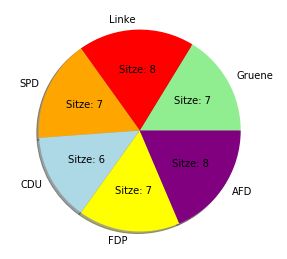 Text-7:Nun wollen wir mit verschiedenen Stimmanteilen und Sitzanzahlen experimentieren. Dazu wird eine weitere Bibliothek namens 'ipwidgets' importiert. Sie stellt uns Einstellregler für die entsprechenden Variablen zur Verfügung. Die eingestellten Werte stehen dann im Arbeitsspeicher unseres Cloudcomputers sofort zur Verfügung und können in einer anderen Python-Zelle des Jupyter-Notebooks verwendet werden, z.B. zum Berechnen und Zeichnen anderer Sitzverteilungen. Python-Code-7 [in]:# Um die sogenannten 'widgets' (dt. = Komponente einer Benutzeroberfläche - GUI) nutzen zu können,# müssen die folgenden iPython-Klassenbibliotheken eingebunden werden.from __future__ import print_functionfrom ipywidgets import interact, interactive, fixed, interact_manualimport ipywidgets as widgetsPython-Code-8 [in]:# Die folgenden Zeilen dienen der interaktiven Eingabe der Stimmanteile.a = widgets.IntSlider(description='Gruene', orientation='vertical', min=0, max=5000, value=100)b = widgets.IntSlider(description='Linke',  orientation='vertical', min=0, max=5000, value=100)c = widgets.IntSlider(description='SPD',    orientation='vertical', min=0, max=5000, value=100)d = widgets.IntSlider(description='CDU',    orientation='vertical', min=0, max=5000, value=100)e = widgets.IntSlider(description='FDP',    orientation='vertical', min=0, max=5000, value=100)g = widgets.IntSlider(description='AFD',    orientation='vertical', min=0, max=5000, value=100)h = widgets.IntSlider(description='Sitze',  orientation='vertical', min=0, max=100, value=30)ui = widgets.HBox([a, b, c, d, e, g, h])def f(a, b, c, d, e, g, h):    stimmen[0] = a    stimmen[1] = b    stimmen[2] = c    stimmen[3] = d    stimmen[4] = e    stimmen[5] = g    anzahl_sitze[0] = h    print((a, b, c, d, e, g, h))out = widgets.interactive_output(f, {'a': a, 'b': b, 'c': c, 'd': d, 'e': e, 'g': g, 'h': h})display(ui, out)Python-Code-8 [out]: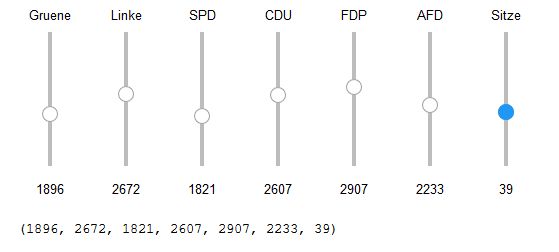 Text-8:Aufgabe 1: Stelle nun unterschiedliche Stimmenverteilungen mit den Reglern ein und beobachte die Sitzverteilungen. Führe hierzu die Codeabschnitte zum Hare-Niemeyer-Verfahren und anschließend die Grafikausgabe jeweils erneut durch Drücken auf 'Run' aus.Text-9:Aufgabe 2: Recherchiere zu den Stichworten: 'Alabama-Paradox', 'New-State-Paradox' und 'Population-Paradox'. Versuche diese Paradoxien mit simulierten Werten in den obigen Codeabschnitten nachzuvollziehen.Text-10:Aufgabe 3: Diskutiere mit deinen Mitschülern über die Vorteile und Nachteile des Hare-Niemeyer-Sitzzuteilungsverfahrens.Text-11:Information: Nach diesem Verfahren wurde zwischen 1987 und 2005 die Sitzzuteilung im deutschen Bundestag durchgeführt.C Bezug zum RahmenlehrplanEvtl. didaktischer KommentarBezüge zum Basiscurriculum SprachbildungBezüge zum Basiscurriculum  MedienbildungBezüge zu übergreifenden ThemenBezüge zu anderen FächernInklusive Aspekte der Lernaufgabe:D AnhangDidaktische HinweiseDer Aufbau des Material erfolgt nach dem Muster zunächst zu lesender Textinformation und jeweils anschließender Codeanalyse und Codeausführung. Hierbei sollen die Schülerinnen und Schüler immer im eigenen Lerntempo vorgehen. Der Schwierigkeitsgrad der einzelnen Abschnitte steigt von einfach zu komplex über die Abschnitte eins bis acht. Von den Aufgabenstellungen ist die Aufgabe 1 durch alle Schülerinnen und Schüler zu lösen. Die Aufgabe 2 stellt eine Differenzierungsmöglichkeit im Umfang und in der Rechercheleistung dar. Die Quellen [2] bis [4] können auch durch die Lehrkraft vorgegeben werden.Die Aufgabe 3 (Diskussion der Vor- und Nachteile des Hare-Niemeyer-Verfahrens) kann  von allen Schülerinnen und Schüler durchgeführt werden. Die Lehrkraft entscheidet auf Grundlage ihrer Lerngruppe über die Organisationsform (Plenum, Kleingruppen), sowie über die Präsentation des Diskussionsergebnisses (z.B. Tafelbild mit Pro- und Contraargumenten oder verbale Zusammenfassung)Material für den Einsatz dieser Lernaufgabe Das Material steht als Datei ‚Gerechtigkeit.ipynb‘ für ein Jupyter-Notebook zur Verfügung. Ein solches kann entweder bei einem Anbieter für Cloud-Computing, wie Microsoft Azure Notebooks oder Google Colaboratory eingerichtet werden oder durch Installation eines eigenen Jupyter-Servers realisiert werden.Musterlösung der LernaufgabeEs gibt keine separate Musterlösung der Lernaufgabe, da das Jupyter-Notebook den Weg von der Problemstellung bis zur Lösung beinhaltet. Die Schülerinnen und Schüler müssen jedoch interaktiv tätig werden, um die einzelnen Codeabschnitte auszuführen. Der experimentelle Teil, der in drei Arbeitsaufträgen mündet, kann anhand der Quellen [2] bis [4] erschlossen werden. Je nach Könnensstand der Schülerinnen und Schüler ist es der Lehrkraft jedoch möglich, einzelne Codeabschnitte auszuwählen, diese aus dem Jupyter-Notebook entfernen und durch die Schülerinnen und Schüler eigenhändig Python-Codeabschnitte erstellen zu lassen.Die dritte Aufgabenstellung besteht in einer fachlich fundierten Diskussion über die Sitzzuteilungsverfahren. Sind diese gerecht? Welches ist besser? Hierfür müssen die Schülerinnen und Schüler ihr in der Lernaufgabe erworbenes Wissen anwenden und argumentativ mit den Mitschülern austauschen. Dieser demokratische Diskurs stellt das fachübergreifende Lernziel dieser Lernaufgabe dar.Quellen Hinweis: Aus lizenzrechtlichen Gründen dürfen die verlinkten Inhalte nicht gespeichert oder verändert werden, sofern sie nicht unter einer entsprechenden Lizenz stehen.[1]	www.wahlrecht.de/verfahren/hare-niemeyer.html [Letzter Abruf: 12.5.2019]https://www.wahlrecht.de/verfahren/hare-niemeyer.html[2]	www.wahlrecht.de/verfahren/paradoxien/alabama.html [Letzter Abruf: 12.5.2019][3]	www.wahlrecht.de/verfahren/paradoxien/parteizuwachs.html 
[Letzter Abruf: 12.5.2019][4]	www.wahlrecht.de/verfahren/paradoxien/population.html [Letzter Abruf: 12.5.2019]http[5] pixabay.com/de/illustrations/waage-gerechtigkeit-gesetz-316888/ 
[Letzter Abruf: 12.5.2019]BildnachweisUnterrichtsfachInformatikJahrgangsstufen9 / 10NiveaustufenG / HZeitrahmenZwei DoppelstundenThemaWahlverfahren – Berechnung der Sitzverteilung bei einer WahlThemenfelderProblemlösen, Mit Informationen umgehenKontextAuswertung der Stimmenverteilung bei einer Wahl zu einem Parlament; Verteilung der Sitze an Parteien oder GruppierungenSchlagwörter Demokratie, Wahl, Gerechtigkeit, Python, Hare-Niemeyer-Verfahren, D‘Hondt-Verfahren, Sainte-Laguë-VerfahrenZusammenfassungDie Lernaufgabe ‚Demokratie und Informatik → Gerechtigkeit?‘ soll das Verfahren der Sitzverteilung bei Wahlen für Schülerinnen und Schüler nachvollziehbar und damit transparent machen. Mittels der in einem Jupyter-Notebook befindlichen Python-Programmcodes kann interaktiv das Ergebnis des jeweiligen Codeabschnitts dargestellt werden. So experimentieren die Schüler mit den vorgegebenen Programmcodes, verändern Sie und können so das Verfahren verstehen, sowie dessen Probleme (Alabama-Paradox, New-State-Paradox und Population-Paradox) beurteilen.Lernervoraus-setzungenKenntnisse in der Programmiersprache PythonKompetenzenStandards (Die Schülerinnen und Schüler können....)Mit Fachwissen umgehenAlgorithmen entwerfen, implementieren und beurteilen (RLP Berlin-Brandenburg - Informatik S. 18)Erkenntnisse gewinnenDie algorithmischen Grundstrukturen in Kombination zielgerichtet anwenden (RLP Berlin-Brandenburg - Informatik S. 18)KommunizierenDigitale Visualisierung von Daten (RLP Berlin-Brandenburg - Informatik S. 28)BewertenInformationen in Bezug auf Glaubwürdigkeit, Zuverlässigkeit etc. beurteilen (RLP Berlin-Brandenburg - Informatik S. 16)Standards des    BC SprachbildungDie Schülerinnen und Schüler können…Produktion / SprechenSachverhalte und Abläufe veranschaulichen, erklären und interpretieren (G)zu einem Sachverhalt oder zu Texten Stellung nehmen (G)(RLP- Berlin - Brandenburg Teil B S. 8)Interaktion eigene Gesprächsbeiträge unter Beachtung der Gesprächssituation, des Themas und des Gegenübers formulieren (RLP- Berlin - Brandenburg Teil B S. 10)Standards des   BC MedienbildungDie Schülerinnen und Schüler können …Informierenbei der Bearbeitung von Lern- und Arbeitsaufgaben mediale Quellen gezielt zur Informationsgewinnung und zum Wissenserwerb nutzen (RLP- Berlin - Brandenburg Teil B S. 15)DemokratiebildungRLP Berlin-Brandenburg - Fachübergreifende Kompetenzentwicklung S.26: ‚Mit dem Wissen um das Wesen demokratischen Handelns in einem demokratisch verfassten Staat ...‘ Mathematik: Beim Hare-Niemeyer-Verfahren handelt es sich um ein mathematisches Verfahren mit dem Ziel, die Sitzverteilung in einem Parlament möglichst gerecht anhand der Stimmenverteilung zu berechnen.Standards der iMINT-AkademieAufgabenstellungenLesen, Experiment, Recherche, DiskussionMethodeVisualisierung der numerischen Experimente zur SitzverteilungExperimenteInteraktives Arbeiten in den Codeabschnitten durch Anpassung der Python-Codeabschnitte und durch die Variation von ParameternITCloudbasierte Bearbeitungsmöglichkeit innerhalb eines Jupyter-NotebooksAnzahlName des Materials1Jupyter-Notebook: Gerechtigkeit.ipynbBildtitelSeiteBildquelleWaage-Gerechtigkeit-Gesetz1, 3Waage-Gerechtigkeit-Gesetz, no-longer-here, Lizenz CC0 1.0, PixabaySitzverteilung8Sitzverteilung (Parteien) - Diagramm, M. Abend & A. Mrosch, Lizenz CC-BY-SA 4.0, Lernaufgabe „Demokratie und Informatik  Gerechtigkeit?Sitzverteilung 26Sitzverteilung (Parteien), M. Abend & A. Mrosch, Lizenz CC-BY-SA 4.0, Lernaufgabe „Demokratie und Informatik  Gerechtigkeit?